December 29, 2021Docket No. R-2021-3024601Utility Code: 110550Richard G. Webster, Jr.PECO2301 Market Street S15Philadelphia, PA  19103Re: Original Tariff Electric – Pa. PUC No. 7        Compliance Filing - General Base Rate Case for Electric OperationsDear Mr. Webster:	By Order entered November 18, 2021, the Commission authorized PECO Energy Company (the Company) to file tariff supplements in the form set forth in the Joint Petition for Settlement, to become effective upon at least one day’s notice after entry of the Commission’s Order approving the Settlement, for service rendered on and after January 1, 2022, to produce an increase in annual operating revenues of not more than $132 million, in addition to the Distribution System Improvement Charge revenue of $35.7 million that will be rolled into base rates.  On December 17, 2021, the Company filed Original Tariff Electric – Pa. PUC No. 7 to become effective January 1, 2022, along with a Proof of Revenues demonstrating that the tariff adjustments comply with the provisions of the Order.	Commission Staff has reviewed the tariff revisions and found that suspension or further investigation does not appear warranted at this time.  Therefore, in accordance with 52 Pa. Code Chapter 53, Original Tariff Electric – Pa. PUC No. 7 is effective by operation of law as of the effective date contained on each page.  However, this is without prejudice to any formal complaints timely filed against said tariff revisions.	If you have any questions in this matter, please contact Marissa Boyle, Bureau of Technical Utility Services, at (717) 787-7237 or maboyle@pa.gov.						Sincerely,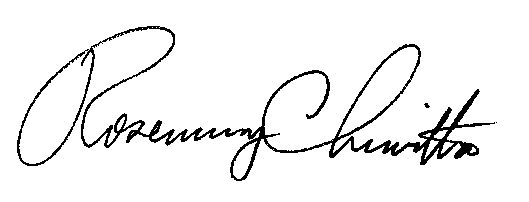 	Rosemary Chiavetta	Secretary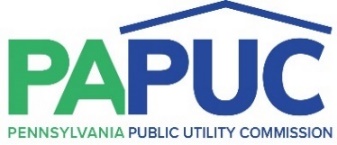                      COMMONWEALTH OF PENNSYLVANIAPENNSYLVANIA PUBLIC UTILITY COMMISSIONCOMMONWEALTH KEYSTONE BUILDING400 NORTH STREETHARRISBURG, PENNSYLVANIA 17120